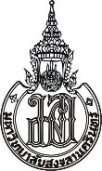 บันทึกข้อความส่วนงาน                                                                                           โทร. ที่   	วันที่  เรื่อง   ขออนุมัติแต่งตั้งผู้รับผิดชอบในการจัดทำรายละเอียดคุณลักษณะเฉพาะของพัสดุที่จะซื้อ และอนุมัติ
          การกำหนดรายละเอียดคุณลักษณะเฉพาะของพัสดุที่จะซื้อเรียน  		ด้วยงาน............................................................กอง................................................มีความประสงค์จะจัดซื้อพัสดุ              จึงอาศัยพระราชบัญญัติการจัดซื้อจัดจ้างและการบริหารพัสดุภาครัฐ พ.ศ.2560 ขอเสนอรายละเอียด ดังนี้1. ขออนุมัติแต่งตั้งเจ้าหน้าที่/คณะกรรมการ ผู้รับผิดชอบในการจัดทำรายละเอียดคุณลักษณะเฉพาะของพัสดุที่จะซื้อ รวมทั้งกำหนดหลักเกณฑ์การพิจารณาคัดเลือกข้อเสนอ   1) ...................................................  2) .........................................................	3) ............................................2. รายละเอียดคุณลักษณะเฉพาะของพัสดุคำอธิบาย1). กรณีพัสดุที่จะซื้อเป็นพัสดุที่ผลิตในประเทศไทย ให้ทำเครื่องหมาย “√” ในช่องผลิตในประเทศไทย      2). กรณีพัสดุที่จะซื้อเป็นพัสดุที่ผลิต/นำเข้าจากต่างประเทศ ให้ทำเครื่องหมาย “√” ในช่องผลิต/นำเข้าจากต่างประเทศ และจะต้องระบุเหตุผลความจำเป็นที่ต้องซื้อพัสดุที่ผลิต/นำเข้าจากต่างประเทศ ในช่องหมายเหตุ3). กรณีพัสดุที่จะซื้อ มีจำหน่ายโดยผู้ประกอบการSMEs ให้ระบุรายชื่อผู้ประกอบการ 1-3 ราย หากไม่มีให้ระบุ “ไม่มี”3. หลักเกณฑ์การพิจารณาคัดเลือกข้อเสนอ  ใช้󠄀 󠄀  󠄀  󠄀    เกณฑ์ราคา (พิจารณาราคาต่ำสุด)  󠄀   󠄀    เกณฑ์คุณภาพ(ต้องกำหนดสัดส่วนการให้คะแนน และกำหนดน้ำหนักการให้คะแนนข้อเสนอด้านเทคนิคมากที่สุด)4. กำหนดส่งมอบพัสดุ ภายใน ............ วัน5. ราคากลาง/วงเงินประมาณการ ในการจัดซื้อ จำนวน ............................................................. บาท (.............................................................................................)จึงเรียนมาเพื่อโปรดพิจารณาอนุมัติเห็นชอบตามรายละเอียดดังกล่าวข้างต้น ก่อนที่จะกำหนดรายละเอียดคุณลักษณะเฉพาะของพัสดุที่จะซื้อ เพื่อส่งงานพัสดุ กองคลัง ดำเนินการต่อไป  		     		                       ลงชื่อ..............................................................  		          	                                        (.............................................................)                     		                                ตำแหน่ง..........................................................ลำดับรายการและรายละเอียดคุณลักษณะเฉพาะจำนวน(หน่วย)แหล่งที่มาพัสดุแหล่งที่มาพัสดุผู้ประกอบการSMEsหมายเหตุลำดับรายการและรายละเอียดคุณลักษณะเฉพาะจำนวน(หน่วย)ผลิตในประเทศไทยผลิต/นำเข้าจากต่างประเทศผู้ประกอบการSMEsหมายเหตุ